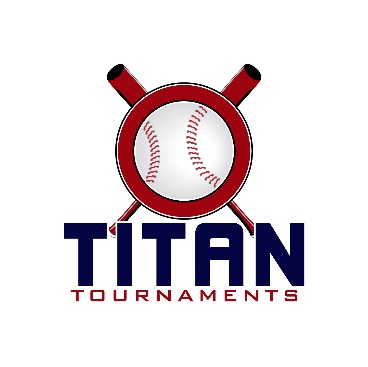 Thanks for playing ball with Titan!Roster and Waiver Forms must be submitted to the onsite director upon arrival and birth certificates must be available.9U, 10U, & 11U at Victor Lord Park – 175 2nd St, Winder, GA12U at Victor Lord Park – 82 Maynard St, Winder, GA

9U, 10U, 11U - Entry Fee: $415Sanction Fee: $35 if unpaid in 2024/ Admission: $7 Per SpectatorCoaches: 3 Passes Per TeamPlease check out the how much does my team owe document.9U, 10U, 11U Format: 2 Seeding Games & Single Elimination Bracket PlayPlease refer to pages 14-15 of our rule book for seeding procedures.
The on deck circle is on your dugout side. If you are uncomfortable with your player being that close to the batter, you may have them warm up further down the dugout, but they must remain on your dugout side.
Headfirst slides are allowed, faking a bunt and pulling back to swing is not allowed.
Runners must make an attempt to avoid contact, but do not have to slide.
Warm Up Pitches – 5 pitches between innings or 1 minute, whichever comes first.
Coaches – one defensive coach is allowed to sit on a bucket or stand directly outside of the dugout for the purpose of calling pitches. Two offensive coaches are allowed, one at third base, one at first base.
Offensive: One offensive timeout is allowed per inning.
Defensive: Three defensive timeouts are allowed during a seven inning game. On the fourth and each additional defensive timeout, the pitcher must be removed from the pitching position for the duration of the game. In the event of extra innings, one defensive timeout per inning is allowed.
An ejection will result in removal from the current game, and an additional one game suspension. Flagrant violations are subject to further suspension at the discretion of the onsite director.9U Games - 90 minutes finish the inningVictor Lord Park: 175 2nd St, Winder, GA*Please be prepared to play at least 15 minutes prior to your scheduled start times*Director – Ted (678)-764-1433Roster must be printed from the Titan website, completely filled out, and turned in to Ted, prior to your team’s 1st game.Keep a copy for yourself, you will be required to turn in a Titan roster at every tournament.10U Games - 90 minutes finish the inningVictor Lord Park: 175 2nd St, Winder, GA*1 10U Game on Field 7 – Victor Lord Park: 82 Maynard St, Winder, GA*We are not selling tickets at Field 7 – spectators will need to purchase tickets when they arrive at the 4 field hub for their second game**Please be prepared to play at least 15 minutes prior to your scheduled start times*Director – Ted (678)-764-1433Roster must be printed from the Titan website, completely filled out, and turned in to Ted, prior to your team’s 1st game.Keep a copy for yourself, you will be required to turn in a Titan roster at every tournament.11U Games - 90 minutes finish the inningVictor Lord Park: 175 2nd St, Winder, GA*Please be prepared to play at least 15 minutes prior to your scheduled start times*Director – Ted (678)-764-1433Roster must be printed from the Titan website, completely filled out, and turned in to Ted, prior to your team’s 1st game.Keep a copy for yourself, you will be required to turn in a Titan roster at every tournament.12U Games - 90 minutes finish the inningVictor Lord Park: 82 Maynard St, Winder, GA*Please be prepared to play at least 15 minutes prior to your scheduled start times*Director – Ted (678)-764-1433Roster must be printed from the Titan website, completely filled out, and turned in to Ted, prior to your team’s 1st game.Keep a copy for yourself, you will be required to turn in a Titan roster at every tournament.TimeFieldGroupTeamScoreTeam9:002Seeding5 Star Generals11-10Rangers Elite9:003SeedingSmyrna Slammers White12-10Line Drive Academy10:453Seeding5 Star Generals20-3Line Drive Academy12:303SeedingSmyrna Slammers White17-5Rangers EliteTimeFieldGroupTeamScoreTeam2:152BracketGame 11 Seed5 Star Generals12-04 SeedLine Drive Academy4:002BracketGame 22 SeedSmyrna Slammers White11-13 SeedRangers Elite5:452BracketC-ShipWinner of Game 15 Star Generals12-4Winner of Game 2Smyrna Slammers WhiteTimeFieldGroupTeamScoreTeam9:004SeedingNG Camo Dawgs7-4TB Stars9:007SeedingFury Baseball18-2Walton Scrappers10:454SeedingShowtime SR7-15TB Stars12:304SeedingNG Camo Dawgs8-6Georgia Legends2:153SeedingShowtime SR13-10Walton Scrappers2:154SeedingFury Baseball13-3Georgia LegendsTimeFieldGroupTeamScoreTeam4:004BracketGame 14 SeedShowtime SR0-115 SeedGeorgia Legends4:003BracketGame 23 SeedNG Camo Dawgs16-76 SeedWalton Scrappers5:454BracketGame 3Winner of Game 1Georgia Legends3-131 SeedFury Baseball5:453BracketGame 4Winner of Game 2NG Camo Dawgs23-62 SeedTB Stars7:304BracketC-ShipWinner of Game 3Fury Baseball13-5Winner of Game 4NG Camo DawgsTimeFieldGroupTeamScoreTeam9:001SeedingPremier Athletics0-9Hitters Park10:451SeedingPremier Athletics3-10D-Nation10:452SeedingJr Indians8-12Factory Prime12:301SeedingD-Nation8-7Factory Prime12:302SeedingJr Indians16-4Hitters ParkTimeFieldGroupTeamScoreTeam2:152BracketGame 14 SeedPremier Athletics10-65 SeedJR Indians4:002BracketGame 22 SeedD-Nation9-53 SeedFactory Prime5:452BracketGame 3Winner of Game 1Premier Athletics6-91 SeedHitters Park Hammers7:302BracketC-ShipWinner of Game 2D-Nation0-5Winner of Game 3Hitters Park HammersTimeFieldGroupTeamScoreTeam11:001SeedingGA Liberty Krock14-3Rangers12:451SeedingGA Liberty Krock9-2Rangers2:452SeedingGA Liberty Krock7-5Rangers